Приложение № 2 к приказу минобразованияРостовской областиот  29.08.2023   № 814Образец заявления на участие в итоговом сочинении (изложении) выпускника текущего учебного годафамилияимяотчествоНаименование документа, удостоверяющего личность __________________________________________________________________________Прошу зарегистрировать меня для участия в итоговомдля получения допуска к государственной итоговой аттестации по образовательным программам среднего общего образования.Прошу создать условия, учитывающие состояние здоровья, особенности психофизического развития, для написания итогового сочинения (изложения) подтверждаемого:         Копией рекомендаций психолого-медико-педагогической комиссии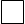        Оригиналом или заверенной в установленном порядке копией справки, подтверждающей факт установления инвалидности, выданной федеральным государственным учреждением медико-социальной экспертизы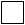 Указать дополнительные условия, учитывающие состояние здоровья, особенности психофизического развития       Увеличение продолжительности написания итогового сочинения (изложения) на 1,5 часа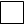 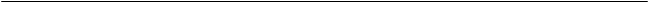 (иные дополнительные условия/материально-техническое оснащение, учитывающие состояние здоровья, особенности психофизического развития, сдача итогового сочинения (изложения) в устной форме по медицинским показаниям и др.)Согласие на обработку персональных данных прилагается.C Памяткой о порядке проведения итогового сочинения (изложения) ознакомлен (-а)Подпись заявителя  ______________/_______________________________(Ф.И.О.) «____» _____________ 20___ г.Контактный телефонРегистрационный номерПриложение № 3 к приказу минобразованияРостовской областиот  29.08.2023   № 814Образец заявления на участие в итоговом сочинении выпускника прошлых летфамилияимяотчествоНаименование документа, удостоверяющего личность _______________________________________________________________________Прошу зарегистрировать меня для участия в итоговом сочинении (отметить дату участию в итоговом сочинении):      в первую среду декабря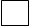        в первую среду февраля;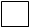        во вторую среду апреля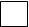  для использования его при приеме в образовательные организации высшего образования.Прошу создать условия, учитывающие состояние здоровья, особенности психофизического развития, для написания итогового сочинения (изложения) подтверждаемого:         Копией рекомендаций психолого-медико-педагогической комиссии      Оригиналом или заверенной в установленном порядке копией справки, подтверждающей факт установления инвалидности, выданной федеральным государственным учреждением медико-социальной экспертизыУказать дополнительные условия, учитывающие состояние здоровья, особенности психофизического развития       Увеличение продолжительности написания итогового сочинения (изложения) на 1,5 часа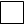 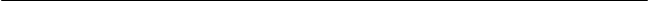 (иные дополнительные условия/материально-техническое оснащение, учитывающие состояние здоровья, особенности психофизического развития сдача итогового сочинения (изложения) в устной форме по медицинским показаниям и др.)Согласие на обработку персональных данных прилагается.C Памяткой о порядке проведения итогового сочинения (изложения) ознакомлен (-а)Подпись заявителя  ______________/_______________________________(Ф.И.О.) «____» _____________ 20___ г.Контактный телефонРегистрационный номерПриложение № 4 к приказу минобразованияРостовской области       от  29.08.2023  № 814Образец согласия на обработку персональных данных участника итогового сочинения (изложения)СОГЛАСИЕ НА ОБРАБОТКУ ПЕРСОНАЛЬНЫХ ДАННЫХ Я, _____________________________________________________________________,(ФИО)паспорт ___________ выдан _______________________________________________,         (серия, номер)                                                                       (когда и кем выдан)адрес регистрации:_______________________________________________________,даю свое согласие в ГБУ РО «Ростовский областной центр обработки информации в сфере образования» 	(наименование организации)на обработку моих персональных данных, относящихся исключительно к перечисленным ниже категориям персональных данных: фамилия, имя, отчество; пол; дата рождения; тип документа, удостоверяющего личность; данные документа, удостоверяющего личность; гражданство; информация о результатах итогового сочинения (изложения), информация об отнесении участника к категории лиц с ограниченными возможностями здоровья, детям-инвалидам, инвалидам.Я даю согласие на использование персональных данных исключительно в целях формирования федеральной информационной системы обеспечения проведения государственной итоговой аттестации обучающихся, освоивших основные образовательные программы основного общего и среднего общего образования, и приема граждан в образовательные организации для получения среднего профессионального и высшего образования (ФИС) и региональной информационной системы обеспечения проведения государственной итоговой аттестации обучающихся, освоивших основные образовательные программы основного общего и среднего общего образования (РИС), а также хранение данных об этих результатах на электронных носителях.Настоящее согласие предоставляется мной на осуществление действий в отношении моих персональных данных, которые необходимы для достижения указанных выше целей, включая (без ограничения) сбор, систематизацию, накопление, хранение, уточнение (обновление, изменение), использование, передачу третьим лицам для осуществления действий по обмену информацией (операторам ФИС и РИС) обезличивание, блокирование персональных данных, а также осуществление любых иных действий, предусмотренных действующим законодательством Российской Федерации.Я проинформирован, что ГБУ РО «РОЦОИСО»гарантирует обработку моих                                                                         (наименование организации)персональных данных в соответствии с действующим законодательством Российской Федерации как неавтоматизированным, так и автоматизированным способами.Данное согласие действует до достижения целей обработки персональных данных или в течение срока хранения информации.Данное согласие может быть отозвано в любой момент по моему письменному заявлению. Я подтверждаю, что, давая такое согласие, я действую по собственной воле и в своих интересах.«____» ___________ 20__ г.                     _____________ /_____________/                                                                        Подпись          Расшифровка                                                                                                     подписиНе возражаю (согласие родителей (законных представителей) несовершеннолетних обучающихся)«____» ___________ 20__ г.                     _____________ /_____________/                                                                        Подпись          Расшифровка                                                                                                     подписиПриложение № 5к приказу минобразованияРостовской областиот 29.08.2023  № 814Образец согласия на обработку персональных данных лица, аккредитованного в качестве общественного наблюдателяСОГЛАСИЕ НА ОБРАБОТКУ ПЕРСОНАЛЬНЫХ ДАННЫХ Руководителю образовательной организации____________________Руководителю образовательной организации____________________Руководителю образовательной организации____________________Руководителю образовательной организации____________________Руководителю образовательной организации____________________Руководителю образовательной организации____________________Руководителю образовательной организации____________________Руководителю образовательной организации____________________Руководителю образовательной организации____________________Руководителю образовательной организации____________________Руководителю образовательной организации____________________Руководителю образовательной организации____________________Руководителю образовательной организации____________________Руководителю образовательной организации____________________Руководителю образовательной организации____________________ЗаявлениеЗаявлениеЗаявлениеЗаявлениеЗаявлениеЗаявлениеЗаявлениеЗаявлениеЗаявлениеЗаявлениеЗаявлениеЗаявлениеЗаявлениеЗаявлениеЯ,Дата рождения:чч.мм.ггСерияНомерПол:МужскойЖенскийсочинении            изложении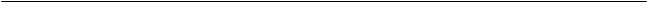 КОМУ____________________КОМУ____________________КОМУ____________________КОМУ____________________КОМУ____________________КОМУ____________________КОМУ____________________КОМУ____________________КОМУ____________________КОМУ____________________КОМУ____________________КОМУ____________________КОМУ____________________КОМУ____________________КОМУ____________________ЗаявлениеЗаявлениеЗаявлениеЗаявлениеЗаявлениеЗаявлениеЗаявлениеЗаявлениеЗаявлениеЗаявлениеЗаявлениеЗаявлениеЗаявлениеЗаявлениеЯ,Дата рождения:чч.мм.ггСерияНомерПол:МужскойЖенский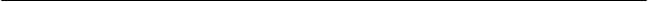 Я,_______________________________________________________________________________________________________________(ФИО)_______________________________________________________________________________________________________________(ФИО)_______________________________________________________________________________________________________________(ФИО)_______________________________________________________________________________________________________________(ФИО)паспортпаспорт_________________________(серия, номер)выдан_______________________________________________________________________________(когда и кем выдан)адрес регистрации:_________________________________________________________________,адрес регистрации:_________________________________________________________________,адрес регистрации:_________________________________________________________________,адрес регистрации:_________________________________________________________________,адрес регистрации:_________________________________________________________________,даю свое согласие на обработку в ГБУ РО «РОЦОИСО» моих персональных данных,                                                                                                                            (наименование организации)даю свое согласие на обработку в ГБУ РО «РОЦОИСО» моих персональных данных,                                                                                                                            (наименование организации)даю свое согласие на обработку в ГБУ РО «РОЦОИСО» моих персональных данных,                                                                                                                            (наименование организации)даю свое согласие на обработку в ГБУ РО «РОЦОИСО» моих персональных данных,                                                                                                                            (наименование организации)даю свое согласие на обработку в ГБУ РО «РОЦОИСО» моих персональных данных,                                                                                                                            (наименование организации)относящихся исключительно к перечисленным ниже категориям персональных данных: фамилия, имя, отчество; пол; дата рождения; тип документа, удостоверяющего личность; данные документа, удостоверяющего личность; гражданство; информация о месте работы.      Я даю согласие на использование персональных данных исключительно в целях привлечения меня в качестве общественного наблюдателя за соблюдением процедуры проведения итогового сочинения (изложения) как условия допуска к государственной итоговой аттестации на всех этапах проведения итогового сочинения (изложения) в общеобразовательных организациях Ростовской области.       Настоящее согласие предоставляется мной на осуществление действий в отношении моих персональных данных, предусмотренных действующим законодательством Российской Федерации.       Я проинформирован(а), что ГБУ РО «РОЦОИСО» гарантирует обработку моих персональных данных в соответствии с действующим законодательством Российской Федерации как неавтоматизированным, так и автоматизированным способами.    Данное согласие действует до достижения целей обработки персональных данных или в течение срока хранения информации.       Данное согласие может быть отозвано в любой момент по моему письменному заявлению.       Я подтверждаю, что, давая такое согласие, я действую по собственной воле и в своих интересах."____" ___________ 20__ г. _____________ /_____________/                                                                                      Подпись                Расшифровка подписиотносящихся исключительно к перечисленным ниже категориям персональных данных: фамилия, имя, отчество; пол; дата рождения; тип документа, удостоверяющего личность; данные документа, удостоверяющего личность; гражданство; информация о месте работы.      Я даю согласие на использование персональных данных исключительно в целях привлечения меня в качестве общественного наблюдателя за соблюдением процедуры проведения итогового сочинения (изложения) как условия допуска к государственной итоговой аттестации на всех этапах проведения итогового сочинения (изложения) в общеобразовательных организациях Ростовской области.       Настоящее согласие предоставляется мной на осуществление действий в отношении моих персональных данных, предусмотренных действующим законодательством Российской Федерации.       Я проинформирован(а), что ГБУ РО «РОЦОИСО» гарантирует обработку моих персональных данных в соответствии с действующим законодательством Российской Федерации как неавтоматизированным, так и автоматизированным способами.    Данное согласие действует до достижения целей обработки персональных данных или в течение срока хранения информации.       Данное согласие может быть отозвано в любой момент по моему письменному заявлению.       Я подтверждаю, что, давая такое согласие, я действую по собственной воле и в своих интересах."____" ___________ 20__ г. _____________ /_____________/                                                                                      Подпись                Расшифровка подписиотносящихся исключительно к перечисленным ниже категориям персональных данных: фамилия, имя, отчество; пол; дата рождения; тип документа, удостоверяющего личность; данные документа, удостоверяющего личность; гражданство; информация о месте работы.      Я даю согласие на использование персональных данных исключительно в целях привлечения меня в качестве общественного наблюдателя за соблюдением процедуры проведения итогового сочинения (изложения) как условия допуска к государственной итоговой аттестации на всех этапах проведения итогового сочинения (изложения) в общеобразовательных организациях Ростовской области.       Настоящее согласие предоставляется мной на осуществление действий в отношении моих персональных данных, предусмотренных действующим законодательством Российской Федерации.       Я проинформирован(а), что ГБУ РО «РОЦОИСО» гарантирует обработку моих персональных данных в соответствии с действующим законодательством Российской Федерации как неавтоматизированным, так и автоматизированным способами.    Данное согласие действует до достижения целей обработки персональных данных или в течение срока хранения информации.       Данное согласие может быть отозвано в любой момент по моему письменному заявлению.       Я подтверждаю, что, давая такое согласие, я действую по собственной воле и в своих интересах."____" ___________ 20__ г. _____________ /_____________/                                                                                      Подпись                Расшифровка подписиотносящихся исключительно к перечисленным ниже категориям персональных данных: фамилия, имя, отчество; пол; дата рождения; тип документа, удостоверяющего личность; данные документа, удостоверяющего личность; гражданство; информация о месте работы.      Я даю согласие на использование персональных данных исключительно в целях привлечения меня в качестве общественного наблюдателя за соблюдением процедуры проведения итогового сочинения (изложения) как условия допуска к государственной итоговой аттестации на всех этапах проведения итогового сочинения (изложения) в общеобразовательных организациях Ростовской области.       Настоящее согласие предоставляется мной на осуществление действий в отношении моих персональных данных, предусмотренных действующим законодательством Российской Федерации.       Я проинформирован(а), что ГБУ РО «РОЦОИСО» гарантирует обработку моих персональных данных в соответствии с действующим законодательством Российской Федерации как неавтоматизированным, так и автоматизированным способами.    Данное согласие действует до достижения целей обработки персональных данных или в течение срока хранения информации.       Данное согласие может быть отозвано в любой момент по моему письменному заявлению.       Я подтверждаю, что, давая такое согласие, я действую по собственной воле и в своих интересах."____" ___________ 20__ г. _____________ /_____________/                                                                                      Подпись                Расшифровка подписиотносящихся исключительно к перечисленным ниже категориям персональных данных: фамилия, имя, отчество; пол; дата рождения; тип документа, удостоверяющего личность; данные документа, удостоверяющего личность; гражданство; информация о месте работы.      Я даю согласие на использование персональных данных исключительно в целях привлечения меня в качестве общественного наблюдателя за соблюдением процедуры проведения итогового сочинения (изложения) как условия допуска к государственной итоговой аттестации на всех этапах проведения итогового сочинения (изложения) в общеобразовательных организациях Ростовской области.       Настоящее согласие предоставляется мной на осуществление действий в отношении моих персональных данных, предусмотренных действующим законодательством Российской Федерации.       Я проинформирован(а), что ГБУ РО «РОЦОИСО» гарантирует обработку моих персональных данных в соответствии с действующим законодательством Российской Федерации как неавтоматизированным, так и автоматизированным способами.    Данное согласие действует до достижения целей обработки персональных данных или в течение срока хранения информации.       Данное согласие может быть отозвано в любой момент по моему письменному заявлению.       Я подтверждаю, что, давая такое согласие, я действую по собственной воле и в своих интересах."____" ___________ 20__ г. _____________ /_____________/                                                                                      Подпись                Расшифровка подписи